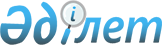 Об утверждении Правил присоединения дополнительных мощностей и
компенсирования затрат для реконструкции и расширения объектов
электроэнергетических установок
					
			Утративший силу
			
			
		
					Постановление Правительства Республики Казахстан от 8 октября 2004 года N 1044. Утратило силу постановлением Правительства Республики Казахстан от 26 февраля 2009 года № 222.



      


Сноска. Утратило силу постановлением Правительства Республики Казахстан от 26 февраля 2009 года 


 № 222 


 (порядок введения в действие см. 


 п. 3 


).



      В соответствии с подпунктом 6) пункта 2 
 статьи 19 
 Закона Республики Казахстан от 17 июля 2004 года "Об электроэнергетике" Правительство Республики Казахстан постановляет:




      1. Утвердить прилагаемые Правила присоединения дополнительных мощностей и компенсирования затрат для реконструкции и расширения объектов электроэнергетических установок.




      2. Признать утратившим силу 
 постановление 
 Правительства Республики Казахстан от 30 ноября 1996 года N 1459 "Об утверждении положения о порядке и условиях компенсирования дополнительных затрат на расширение и реконструкцию объектов электроэнергетики при подключении дополнительных нагрузок".




      3. 


(исключен - от 25 июня 2007 года N 


 529 


).





 




      3-1. Местным исполнительным органам обеспечить разработку и утверждение планов развития тепловых и электрических сетей городов, районов и областей не позднее 31 июля 2007 года.




      Сноска. Постановление дополнено пунктом 3-1 в соответствии с постановлением Правительства РК




 от 25 июня 2007 года N 


 529 


.





 




      3-2. Агентству Республики Казахстан по регулированию естественных монополий при рассмотрении заявок на изменение тарифов учитывать в установленном порядке в тарифе энергопередающих организаций инвестиционную составляющую по обеспечению покрытия затрат при освобождении субъектов малого и среднего предпринимательства от платы за присоединяемую мощность.




      Сноска. Постановление дополнено пунктом 3-2 в соответствии с постановлением Правительства РК от 11.06.2008 


 N 569 


 (порядок введения в действие см. 


 п.2 


).






      4. Министерству энергетики и минеральных ресурсов Республики Казахстан в месячный срок привести свои ранее принятые решения по вопросам присоединения дополнительных мощностей и компенсирования затрат для реконструкции и расширения объектов электроэнергетических установок в соответствие с настоящим постановлением.




      5. Настоящее постановление вступает в силу со дня подписания.


      Премьер-Министр 




      Республики Казахстан




 

                                                        Утверждены постановлением



                                                   Правительства Республики Казахстан 



                                                      от 8 октября 2004 года N 1044





Правила присоединения дополнительных мощностей и






компенсирования затрат для реконструкции и расширения объектов






электроэнергетических установок







1. Общие положения



      1. Настоящие Правила определяют порядок присоединения дополнительных мощностей и компенсирования затрат для реконструкции и расширения объектов электроэнергетических установок.



      2. В Правилах используются следующие основные понятия:



      плата за присоединяемую мощность - компенсирование затрат энергопередающей, энергопрозводящей организаций, связанных со строительством новых, расширением и реконструкцией существующих электроэнергетических установок (объектов теплоэнергетики и электроэнергетики) для покрытия дополнительной присоединяемой электрической и тепловой мощности потребителей энергии;



      естественный прирост мощностей - прирост мощностей потребителей энергии, не связанный с переоформлением договора с энергопередающей организацией на потребление энергии;



      сети транспортировки энергии - совокупность тепловых, электрических сетей, насосных станций и электроподстанций;



      дополнительные мощности - мощности, не предусмотренные ранее выданными энергопередающей организацией техническими условиями и, связанные с увеличением количества потребляемой электрической и (или) тепловой энергии, вследствие увеличения мощности энергопотребляющего оборудования потребителя. К категории дополнительных мощностей также относятся мощности, связанные с подключением к электрическим и тепловым сетям энергопередающей организации энергопотребляющего оборудования новых потребителей.





2. Порядок присоединения дополнительных мощностей



      3. Технические условия на присоединение дополнительных мощностей к электрической и (или) тепловой сети выдаются энергопередающей организацией по письменной заявке потребителя и являются основой для разработки проектной документации по присоединению потребителей и в последующем их подключении к электрической и (или) тепловой сети.



      4. Расширение, реконструкция действующих и строительство новых источников электрической и (или) тепловой энергии осуществляется за счет собственных и (или) заемных средств энергопроизводящей организации, а также за счет иных средств, в случаях, предусмотренных действующими законодательными актами Республики Казахстан.



      5. Расширение и реконструкция сетей транспортировки энергии общего пользования осуществляются за счет собственных средств энергопередающей организации, средств, полученных ими в виде платы за присоединение дополнительных мощностей потребителей, а также за счет иных средств, в случаях, предусмотренных законодательными актами Республики Казахстан.



      Расширение и реконструкция сетей транспортировки энергии индивидуального пользования осуществляются за счет собственных средств потребителей с закреплением за ними права собственности. В счет платы за присоединение дополнительных мощностей энергопередающей организацией могут быть приняты построенные потребителем сети транспортировки энергии (в том числе оборудование) по стоимости, подтвержденной независимым оценщиком.



      Перечень работ, которые необходимо выполнить потребителю в сетях транспортировки энергии индивидуального пользования с целью подключения дополнительных мощностей к сетям энергопередающей организации, определяется техническими условиями, выданными энергопередающей организацией, где указывается порядок подключения мощности.



      6. Энергопередающая организация заключает с потребителем договор на присоединение дополнительных мощностей, предусматривающий объем, сроки перечисления средств за присоединяемую мощность и порядок возврата потребителю данных средств.





3. Порядок компенсирования затрат



      7. Затраты на покрытие естественного прироста мощностей осуществляются за счет собственных доходов энергопередающей организации.



      8. Потребитель энергии обеспечивает компенсирование затрат энергопередающей организации на расширение и реконструкцию сетей транспортировки энергии общего пользования на возвратной основе в порядке, установленном государственным органом, осуществляющим контроль и регулирование деятельности в сфере естественной монополии.



      9. Возврат энергопроизводящей и энергопередающей организацией бюджетных средств, вложенных на расширение, реконструкцию действующих и строительство новых источников электрической и тепловой энергии, сетей транспортировки энергии, может осуществляться их акциями по номинальной стоимости или иными способами, не противоречащими законодательству Республики Казахстан.



      10. Размер платы за единицу присоединяемой тепловой или электрической мощности (за 1 Гкал/ч или 1 кВт.) определяется на основе утвержденного Плана развития тепловых и электрических сетей городов, районов и областей, (далее - План) который включает:



      1) технико-экономическое обоснование расширения сетей транспортировки энергии, в составе которого должны быть указаны рациональные технические решения по тепловым и (или) электрическим сетям, сроки их реализации, оценка объемов капиталовложений, технико- экономических и финансовых показателей сетей транспортировки энергии, необходимых для надежного тепло и (или) электроснабжения региона;



      2) схемы электроснабжения и (или) теплоснабжения региона с перспективой с указанием сроков ввода энергетического оборудования.



      План согласовывается с уполномоченными органами в сфере электроэнергетики, контроля и регулирования деятельности в сфере естественной монополии и утверждается местными исполнительными органами.



      Размер платы за единицу присоединяемой тепловой или электрической мощности (за 1 Гкал/ч или 1 кВт.), в пределах охватываемого Планом территории (город, район), для всех потребителей, претендующих на подключение дополнительных мощностей, является единым.



      11. Разработку Плана могут выполнять отраслевые проектные институты, имеющие соответствующую лицензию уполномоченного органа в сфере электроэнергетики.



      12. Плата за подключение дополнительных мощностей, а также затраты, связанные с развитием и реконструкцией сетей транспортировки энергии энергопередающей организации, с застройщиков жилых домов, независимо от форм собственности, не взимаются, и эти затраты возлагаются на местные исполнительные органы. 




      Сноска. Пункт 12 в редакции постановления Правительства РК от 13.01.2006 года N 


 41-1 


 (вводится в действие со дня опубликования).





 




      12-1 Плата за присоединяемую мощность с субъектов малого предпринимательства не взимается.



      Плата за присоединяемую мощность в объеме до 50 кВт по каждому присоединяемому объекту с субъектов среднего предпринимательства не взимается. В случае превышения объема присоединяемой мощности, установленного данным пунктом, по каждому присоединяемому объекту субъекта среднего предпринимательства плата взимается исходя из величины превышения.




      Сноска. Раздел 3 дополнен пунктом 12-1 в соответствии с постановлением Правительства РК от 11.06.2008 


 N 569 


 (порядок введения в действие см. 


 п.2 


).





      13. В случаях выделения средств из государственного бюджета энергопередающим и (или) энергопроизводящим организациям на расширение, реконструкцию действующих и строительство новых источников электрической и (или) тепловой энергии, сетей транспортировки энергии плата за подключение дополнительных мощностей не взимается с заказчиков, строящих объекты, финансирование которых осуществляется за счет средств государственного бюджета, грантов иностранных государств и международных организаций, а также с дипломатических представительств иностранных государств по согласованию с уполномоченным органом в области внешней политики.



      13-1. Возобновление оказания услуг энергоснабжения потребителям, ранее подключенным к электрической или тепловой сети, а также оказание услуг энергоснабжения при изменении данных (наименование, реквизиты, фамилия, имя, отчество) потребителя, а равно при смене собственника объекта энергоснабжения, в пределах ранее выданных технических условий не являются присоединением дополнительных мощностей.      




      Сноска. Правила дополнены пунктом 13-1 в соответствии с постановлением Правительства РК




 от 25 июня 2007 года N 


 529 


.





 





       4. Порядок рассмотрения споров



      14. Все разногласия, которые не могут быть решены путем переговоров, разрешаются в порядке, установленном законодательством Республики Казахстан.

					© 2012. РГП на ПХВ «Институт законодательства и правовой информации Республики Казахстан» Министерства юстиции Республики Казахстан
				